FICHA DE INSCRIPCIÓN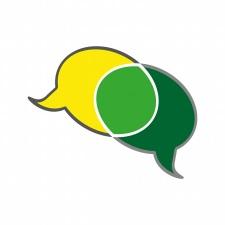 “AVANZADILLA TUMBA BARRERAS: Juventud más allá del sufrimiento mental”Nombre:	_______________________________  Apellidos:________________________D.N.I.: 	______________________________	Sexo: □H	 □MFecha de Nacimiento: __/__/____		País de nacimiento:	Domicilio:___________________________________________________________________Nº:___Piso:___Localidad:_______________	Provincia:______________	C.P:_____.Correo-electrónico:__________________________	Tfno: ___________________FORMACIÓN ACADÉMICA: ____________________________________________________________________OCUPACIÓN ACTUAL: 	
□Empleo remunerado	□Pensionista 	□Parado/a	□Ama de casa	□Estudiante □Otro:____________¿POR QUÉ TIENES INTERÉS EN PARTICIPAR EN ESTE PROYECTO?
__________________________________________________________________________________________________________________________________________________________________________________¿CÓMO HAS CONOCIDO LA EXISTENCIA DE ESTE PROYECTO?
__________________________________________________________________________________________________________________________________________________________________________________¿POR QUÉ TIENES INTERÉS EN EL TEMA DE LA SALUD MENTAL?
__________________________________________________________________________________________________________________________________________________________________________________¿TIENES ALGÚN CONOCIMIENTO O EXPERIENCIA EN EL ÁMBITO DE LA SALUD MENTAL? __________________________________________________________________________________________________________________________________________________________________________________¿CONOCES HIERBABUENA?
__________________________________________________________________________________________________________________________________________________________________________________¿TIENES ALGÚN CONOCIMIENTO O EXPERIENCIA SOBRE TÉCNICAS DE CREACIÓN AUDIOVISUAL?
__________________________________________________________________________________________________________________________________________________________________________________